ALCALDIA MUNICIPAL DE USULUTÁNColocan Juegos para niños en Parque Monseñor Oscar Arnulfo Romero. Con la ayuda del Fondo Internacional de Emergencia de las Naciones Unidas para la Infancia U N I C E F y la Alcaldía Municipal de Usulután.Fecha de Ejecución: noviembre 2019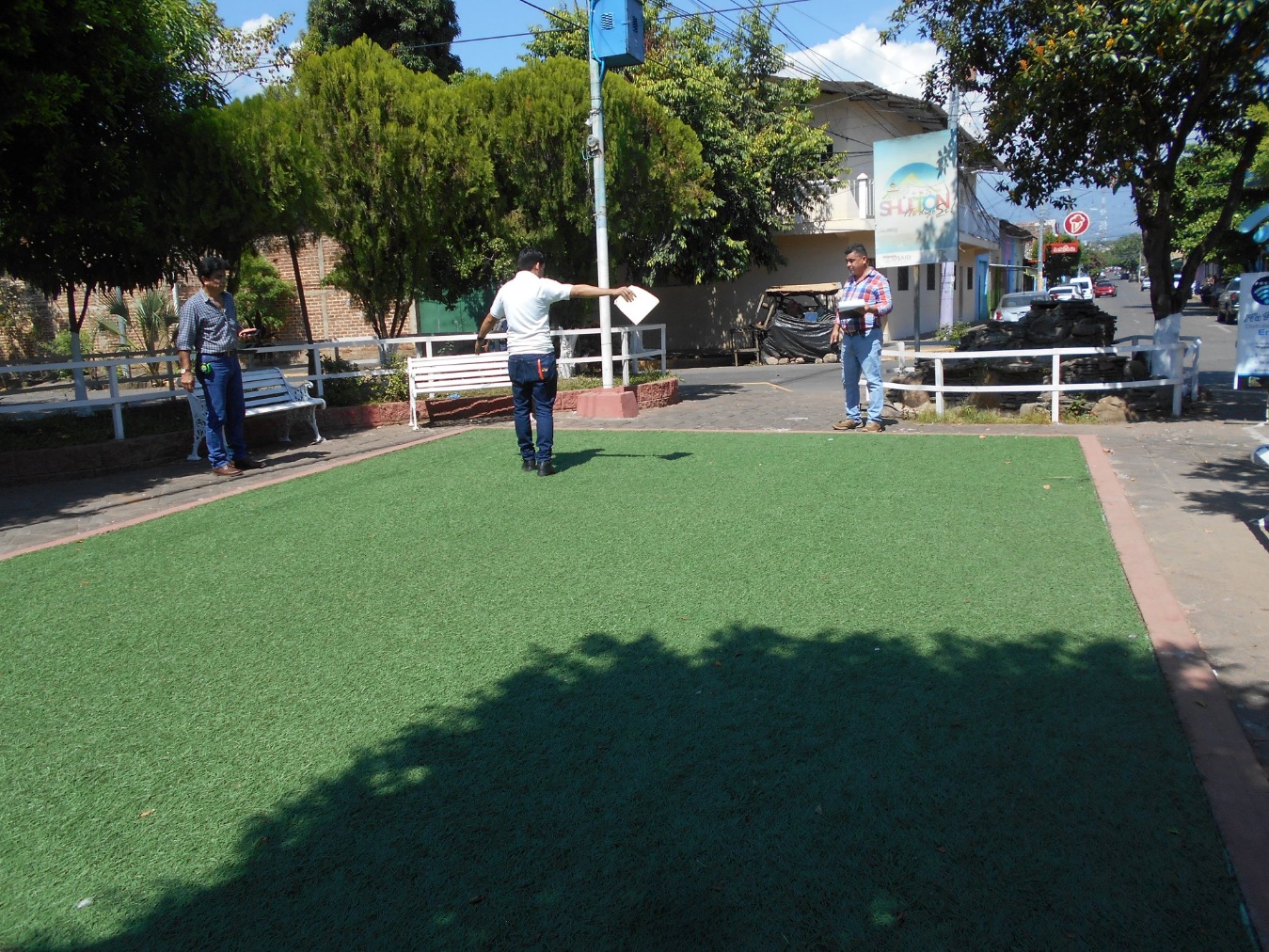 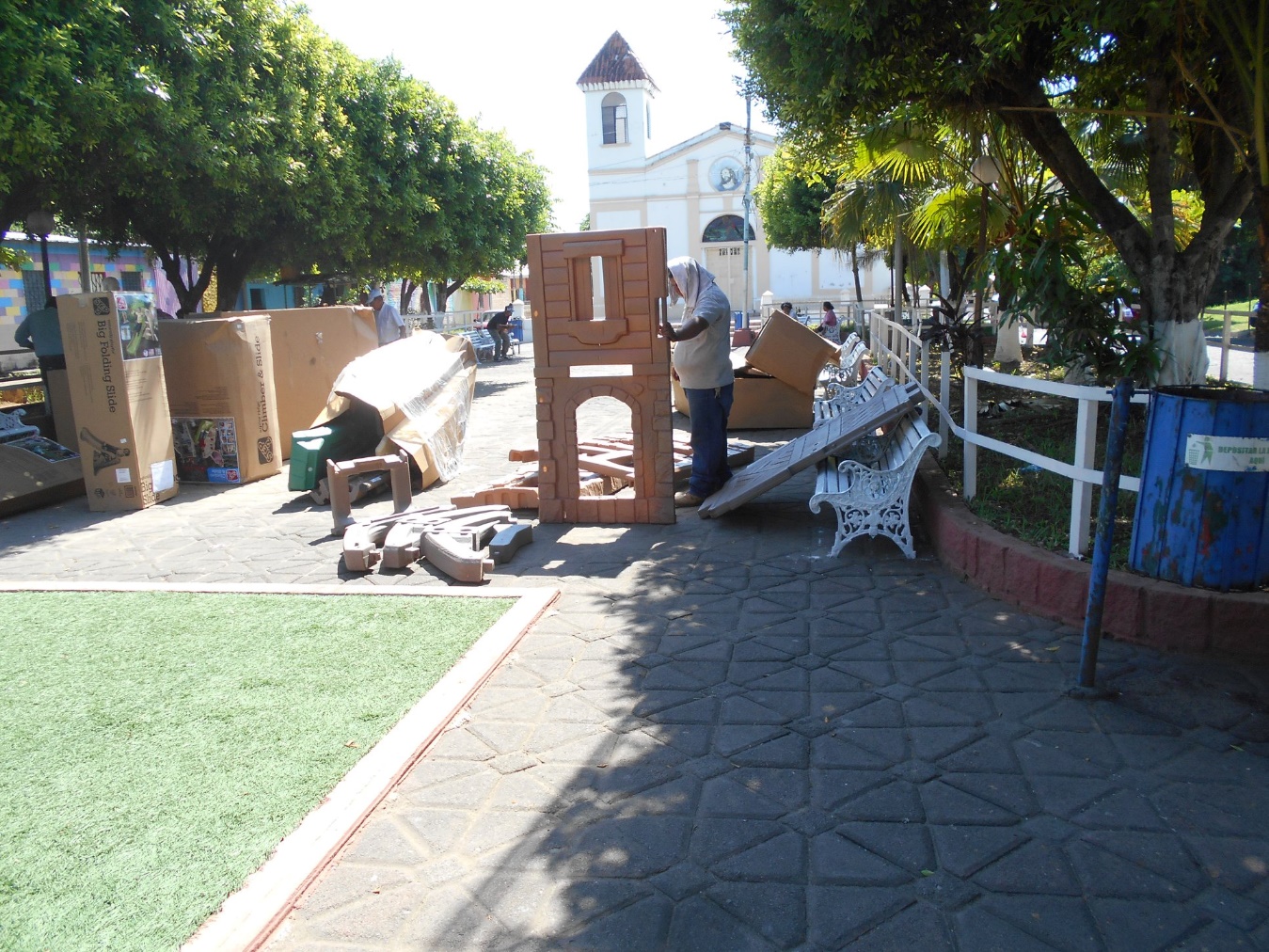 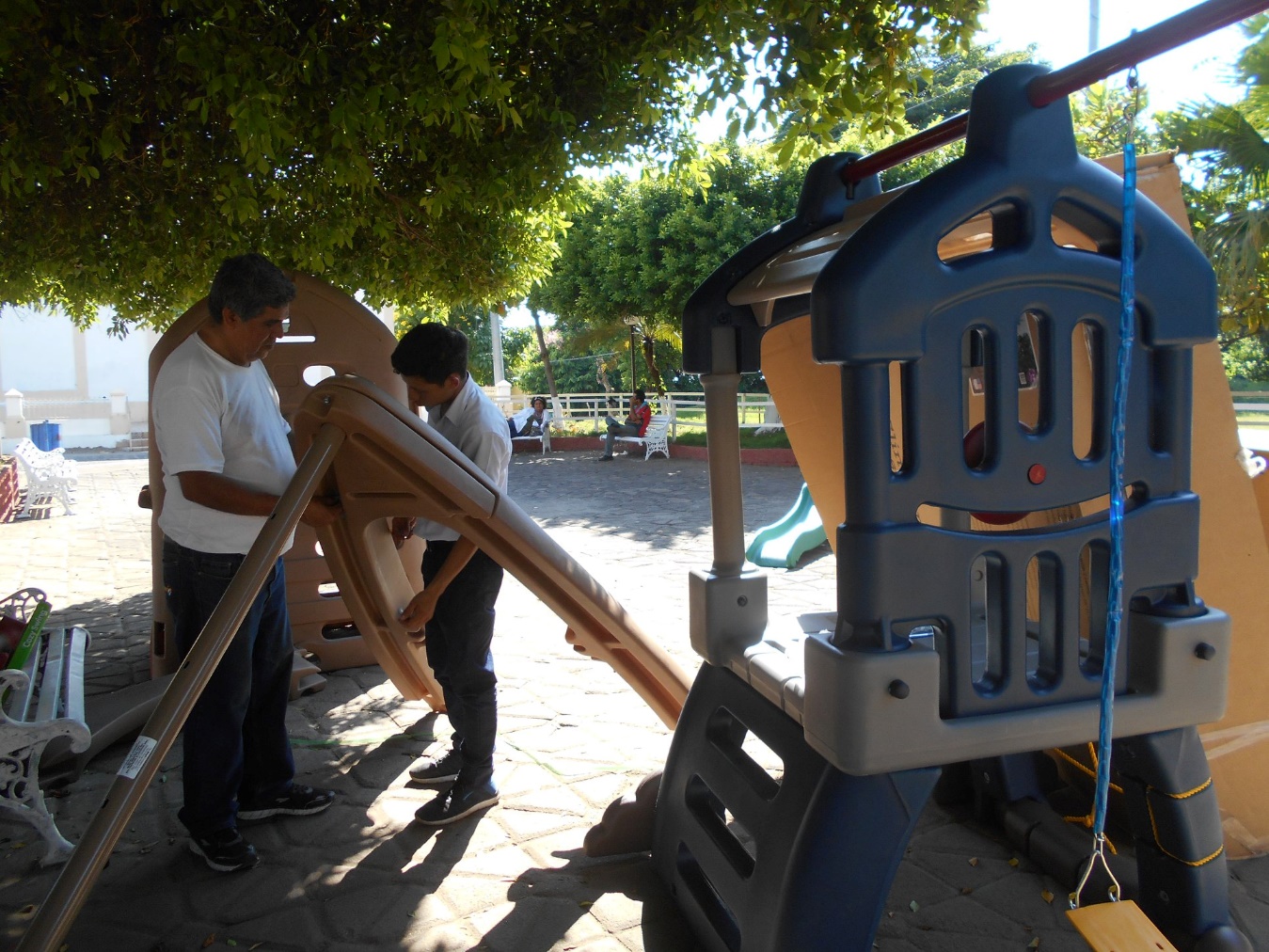 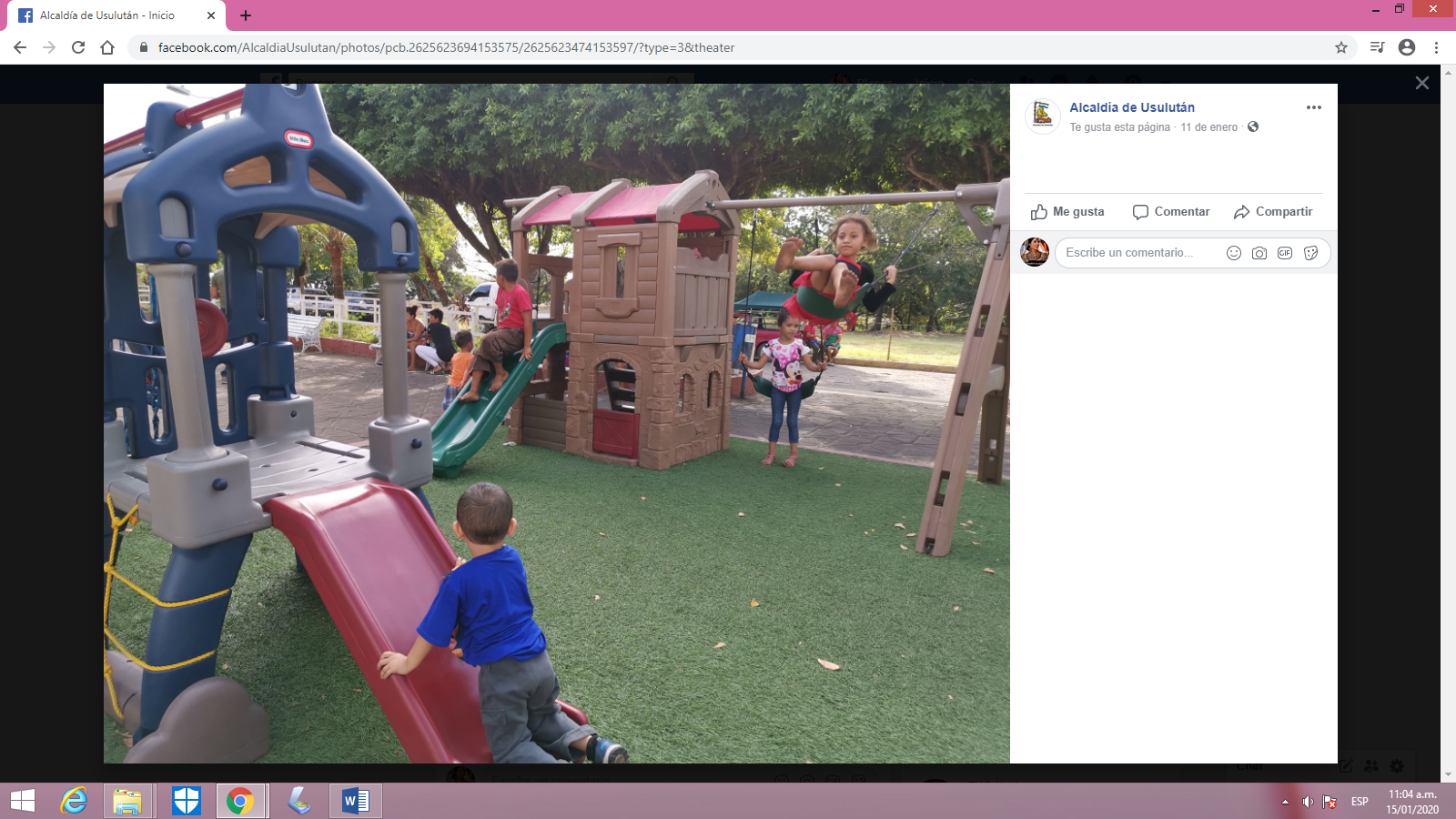 